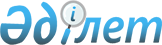 Мал шаруашылығы саласындағы бюджеттік субсидиялар нормативтерін және көлемдерін бекіту туралы
					
			Күшін жойған
			
			
		
					Ақмола облысы әкімдігінің 2017 жылғы 28 сәуірдегі № А-4/174 қаулысы. Ақмола облысының Әділет департаментінде 2017 жылғы 5 мамырда № 5944 болып тіркелді. Күші жойылды - Ақмола облысы әкімдігінің 2018 жылғы 30 қаңтардағы № А-2/49 қаулысымен
      Ескерту. Күші жойылды - Ақмола облысы әкімдігінің 30.01.2018 № А-2/49 (ресми жарияланған күнінен бастап қолданысқа енгізіледі) қаулысымен.

      РҚАО-ның ескертпесі.

      Құжаттың мәтінінде түпнұсқаның пунктуациясы мен орфографиясы сақталған.
      "Асыл тұқымды мал шаруашылығын дамытуды, мал шаруашылығының өнімділігін және өнім сапасын арттыруды субсидиялау қағидаларын бекіту туралы" Қазақстан Республикасы Премьер-Министрінің орынбасары-Қазақстан Республикасы Ауыл шаруашылығы министрінің 2017 жылғы 27 қаңтардағы № 30 бұйрығына (Нормативтік құқықтық актілерді мемлекеттік тіркеу тізілімінде № 14813 болып тіркелген) сәйкес, Ақмола облысының әкімдігі ҚАУЛЫ ЕТЕДІ:
      1. Осы қаулының 1-қосымшасына сәйкес, бюджеттік субсидиялар нормативтері бекітілсін.
      2. Осы қаулының 2-қосымшасына сәйкес, асыл тұқымды мал шаруашылығын дамытуды субсидиялау бағыттары бойынша субсидиялар көлемдері бекітілсін.
      3. Осы қаулының 3-қосымшасына сәйкес, мал шаруашылығының өнiмдiлiгiн және өнім сапасын арттыруды субсидиялау бағыттары бойынша субсидиялар көлемдері бекітілсін.
      4. Осы қаулының 4-қосымшасына сәйкес, Ақмола облысы әкімдігі қаулыларының күші жойылды деп танылсын.
      5. Осы қаулы Ақмола облысының Әділет департаментінде мемлекеттік тіркелген күнінен бастап күшіне енеді және ресми жарияланған күнінен бастап қолданысқа енгізіледі. Бюджеттік субсидиялар нормативтері
      Ескерту. 1-қосымша жаңа редакцияда - Ақмола облысы әкімдігінің 27.11.2017 № А-12/549 (ресми жарияланған күнінен бастап қолданысқа енгізіледі) қаулысымен. Асыл тұқымды мал шаруашылығын дамытуды субсидиялау бағыттары бойынша субсидиялар көлемдері
      Ескерту. 2-қосымша жаңа редакцияда - Ақмола облысы әкімдігінің 25.12.2017 № А-1/598 (ресми жарияланған күнінен бастап қолданысқа енгізіледі) қаулысымен. Мал шаруашылығының өнiмдiлiгiн және өнім сапасын арттыруды субсидиялау бағыттары бойынша субсидиялар көлемдері
      Ескерту. 3-қосымша жаңа редакцияда - Ақмола облысы әкімдігінің 27.11.2017 № А-12/549 (ресми жарияланған күнінен бастап қолданысқа енгізіледі) қаулысымен. Мал шаруашылығының өнiмдiлiгiн және өнім сапасын арттыруды субсидиялау бағыттары бойынша Республикалық бюджет қаражатынан бөлінген субсидия көлемдері Күші жойылған деп танылған Ақмола облысы әкімдігі қаулыларының тізбесі
      1. "Субсидиялаудың кейбір мәселелері туралы" Ақмола облысы әкімдігінің 2015 жылғы 19 қаңтардағы № А-1/15 қаулысы (Нормативтік құқықтық актілерді мемлекеттік тіркеу тізілімінде № 4652 болып тіркелген, "Әділет" ақпараттық-құқықтық жүйесінде 2015 жылғы 13 наурызда жарияланған);
      2. "Субсидиялаудың кейбір мәселелері туралы" Ақмола облысы әкімдігінің 2015 жылғы 19 қаңтардағы № А-1/15 қаулысына өзгеріс енгізу туралы" Ақмола облысы әкімдігінің 2016 жылғы 7 сәуірдегі № А-5/156 қаулысы (Нормативтік құқықтық актілерді мемлекеттік тіркеу тізілімінде № 5349 болып тіркелген, "Әділет" ақпараттық-құқықтық жүйесінде 2016 жылғы 25 мамырда жарияланған);
      3. "Мал шаруашылығы саласындағы субсидиялар көлемдерін бекіту туралы" Ақмола облысы әкімдігінің 2017 жылғы 20 қаңтардағы № А-2/17 қаулысы (Нормативтік құқықтық актілерді мемлекеттік тіркеу тізілімінде № 5742 болып тіркелген, Қазақстан Республикасы нормативтік құқықтық актілерінің электрондық түрдегі эталондық бақылау банкінде 2017 жылғы 14 ақпанда жарияланған).
					© 2012. Қазақстан Республикасы Әділет министрлігінің «Қазақстан Республикасының Заңнама және құқықтық ақпарат институты» ШЖҚ РМК
				
      Облыс әкімі

М.Мырзалин
Ақмола облысы әкімдігінің 2017 жылғы 28 сәуірдегі № А-4/174 қаулысына
1-қосымша
№
Субсидиялау бағыты
Өлшем бірлігі
1 бірлікке арналған субсидиялар нормативтері, теңге
Мал шаруашылығы
Мал шаруашылығы
Мал шаруашылығы
Мал шаруашылығы
1.
Жеке қосалқы шаруашылықтарда және ауыл шаруашылығы кооперативтерінде сондай-ақ, қойдың қаракөл тұқымдарын өсірумен айналысатын шаруа (фермер) қожалықтарында ірі қара малдың аналық басын қолдан ұрықтандыруды ұйымдастыру
бас
4 103
Жылқы шаруашылығы
Жылқы шаруашылығы
Жылқы шаруашылығы
Жылқы шаруашылығы
1.
Бие сүтін өндіру және қайта өндеу құнын арзандату, оның ішінде ауыл шаруашылығы кооперативтері үшін
килограмм
60
2.
Жылқы етін өндіру құнын арзандату
килограмм
92
Түйе шаруашылығы
Түйе шаруашылығы
Түйе шаруашылығы
Түйе шаруашылығы
1.
Түйе сүтін өндіру және қайта өңдеу құнын арзандату, оның ішінде ауыл шаруашылығы кооперативтері үшін
килограмм
55
Ешкі шаруашылығы
Ешкі шаруашылығы
Ешкі шаруашылығы
Ешкі шаруашылығы
1.
Асыл тұқымды мал сатып алу
бас
67 000
2.
Ешкі сүтін өндіру және қайта өңдеу құнын арзандату, оның ішінде ауыл шаруашылығы кооперативтері үшін
килограмм
40Ақмола облысы әкімдігінің
2017 жылғы 28 сәуірдегі
№ А-4/174 қаулысына
2-қосымша
№
Субсидиялау бағыты
Өлшем бірлігі
Субсидиялаудың көлемі
Субсидиялаудың сомасы, мың теңге
Етті мал шаруашылығы
Етті мал шаруашылығы
Етті мал шаруашылығы
Етті мал шаруашылығы
Етті мал шаруашылығы
1.
Асыл тұқымдық және селекциялық жұмыс жүргізу
Асыл тұқымдық және селекциялық жұмыс жүргізу
Асыл тұқымдық және селекциялық жұмыс жүргізу
Асыл тұқымдық және селекциялық жұмыс жүргізу
1.1
Тауарлы аналық бас
Тауарлы аналық бас
Тауарлы аналық бас
Тауарлы аналық бас
1)
Базалық норматив
бас
59 467
594 670,0
2)
Қосымша норматив
Қосымша норматив
Қосымша норматив
Қосымша норматив
2)
80%-дан бастап (қоса алғанда) төл беру шығымы
бас
19 251
154 008,0
2)
60%-дан бастап (қоса алғанда) төл беру шығымы
бас
7 475
44 850,0
1.2
Асыл тұқымды аналық бас
Асыл тұқымды аналық бас
Асыл тұқымды аналық бас
Асыл тұқымды аналық бас
1)
Базалық норматив
бас
17 319
173 190,0
2)
Қосымша норматив
Қосымша норматив
Қосымша норматив
Қосымша норматив
2)
80%-дан бастап (қоса алғанда) төл беру шығымы
бас
4 126
82 520,0
2)
70%-дан бастап (қоса алғанда) төл беру шығымы
бас
3 088
46 320,0
2.
Асыл тұқымды ірі қара мал сатып алу
бас
2 254
332 237,955
Барлығы
Барлығы
Барлығы
Барлығы
1 427 795,955
Сүтті және сүтті-етті мал шаруашылығы
Сүтті және сүтті-етті мал шаруашылығы
Сүтті және сүтті-етті мал шаруашылығы
Сүтті және сүтті-етті мал шаруашылығы
Сүтті және сүтті-етті мал шаруашылығы
1.
Селекциялық және асыл тұқымдық жұмыс жүргізу
Селекциялық және асыл тұқымдық жұмыс жүргізу
Селекциялық және асыл тұқымдық жұмыс жүргізу
Селекциялық және асыл тұқымдық жұмыс жүргізу
1.1
Асыл тұқымды аналық бас
Асыл тұқымды аналық бас
Асыл тұқымды аналық бас
Асыл тұқымды аналық бас
1)
Базалық норматив
бас
6 862
68 620,0
2)
Қосымша норматив
Қосымша норматив
Қосымша норматив
Қосымша норматив
2)
70%-дан бастап (қоса алғанда) төл беру шығымы
бас
2 360
47 200,0
2)
60%-дан бастап (қоса алғанда) төл беру шығымы
бас
772
11 580,0
2.
Асыл тұқымды ірі қара мал сатып алу
Асыл тұқымды ірі қара мал сатып алу
Асыл тұқымды ірі қара мал сатып алу
Асыл тұқымды ірі қара мал сатып алу
1)
отандық шаруашылықтардың асыл тұқымды ірі қара малы
бас
382
63 527,196
2)
импортталған асыл тұқымды ірі қара мал
импортталған асыл тұқымды ірі қара мал
импортталған асыл тұқымды ірі қара мал
импортталған асыл тұқымды ірі қара мал
2)
Еуропа және ТМД елдерінен
бас
491
73 650,0
Барлығы
Барлығы
Барлығы
Барлығы
264 577,196
Мал шаруашылығы
Мал шаруашылығы
Мал шаруашылығы
Мал шаруашылығы
Мал шаруашылығы
1.
Жеке қосалқы шаруашылықтарда және ауыл шаруашылығы кооперативтерінде сондай-ақ, қойдың қаракөл тұқымдарын өсірумен айналысатын шаруа (фермер) қожалықтарында ірі қара малдың аналық басын қолдан ұрықтандыруды ұйымдастыру
бас
4 869
19 977,507
2.
Қоғамдық және тауарлы табындарда етті, сүтті және сүтті-етті тұқымдардың асыл тұқымды тұқымдық бұқаларын күтіп-бағу 
бас
361
36 100,0
Барлығы
Барлығы
Барлығы
Барлығы
56 077,507
Етті құс шаруашылығы
Етті құс шаруашылығы
Етті құс шаруашылығы
Етті құс шаруашылығы
Етті құс шаруашылығы
1.
Отандық және шетелдік шаруашылықтардан ата-енелік/ата-тектік нысандағы етті бағыттағы асыл тұқымды тәуліктік балапан сатып алу
бас
129 768
77 860,8
Барлығы
Барлығы
Барлығы
Барлығы
77 860,8
Қой шаруашылығы
Қой шаруашылығы
Қой шаруашылығы
Қой шаруашылығы
Қой шаруашылығы
1.
Селекциялық және асыл тұқымдық жұмыс жүргізу
Селекциялық және асыл тұқымдық жұмыс жүргізу
Селекциялық және асыл тұқымдық жұмыс жүргізу
Селекциялық және асыл тұқымдық жұмыс жүргізу
1)
тауарлы қойлардың аналық басы
бас
4 936
7 404,0
2.
Асыл тұқымды қойлар сатып алу
Асыл тұқымды қойлар сатып алу
Асыл тұқымды қойлар сатып алу
Асыл тұқымды қойлар сатып алу
1)
тұсақтар 
бас
102
816,0
2)
тұқымдық қошқарлар
бас
110
1 894,5
Барлығы
Барлығы
Барлығы
Барлығы
10 114,5
Жылқы шаруашылығы
Жылқы шаруашылығы
Жылқы шаруашылығы
Жылқы шаруашылығы
Жылқы шаруашылығы
1.
Асыл тұқымды айғырлар сатып алу
бас
27
2 700,0
Барлығы
Барлығы
Барлығы
Барлығы
2 700,0
Ешкі шаруашылығы
Ешкі шаруашылығы
Ешкі шаруашылығы
Ешкі шаруашылығы
Ешкі шаруашылығы
1.
Асыл тұқымды мал сатып алу
бас
334
22 378,0
Барлығы
Барлығы
Барлығы
Барлығы
22 378,0
Жиыны
Жиыны
Жиыны
Жиыны
1 861 503,958Ақмола облысы әкімдігінің
2017 жылғы 28 сәуірдегі
№ А-4/174 қаулысына
3-қосымша
№
Субсидиялау бағыты
Өлшем бірлігі
Субсидиялаудың көлемі
Субсидиялаудың сомасы, мың теңге
Мал шаруашылығы
Мал шаруашылығы
Мал шаруашылығы
Мал шаруашылығы
Мал шаруашылығы
1.
Бұқашықтарды бордақылау шығындарын арзандату
Бұқашықтарды бордақылау шығындарын арзандату
Бұқашықтарды бордақылау шығындарын арзандату
Бұқашықтарды бордақылау шығындарын арзандату
1)
нақты бордақыланғаны 3 000 бастан бастап
бас
2 284
102 780,0
2)
нақты бордақыланғаны 2 000 бастан бастап
бас
516
18 060,0
3)
нақты бордақыланғаны 1 500 бастан бастап
бас
469
14 070,0
4)
нақты бордақыланғаны 100 бастан бастап
бас
2 875
57 500,0
Барлығы
Барлығы
Барлығы
Барлығы
192 410,0
Шошқа шаруашылығы
Шошқа шаруашылығы
Шошқа шаруашылығы
Шошқа шаруашылығы
Шошқа шаруашылығы
1.
Шошқа етін өндіру құнын арзандату
Шошқа етін өндіру құнын арзандату
Шошқа етін өндіру құнын арзандату
Шошқа етін өндіру құнын арзандату
1)
нақты бордақыланғаны 3 000 бастан бастап
тонна
421,444
42 144,4
Барлығы
Барлығы
Барлығы
Барлығы
42 144,4
Қой шаруашылығы
Қой шаруашылығы
Қой шаруашылығы
Қой шаруашылығы
Қой шаруашылығы
1.
 Қозы етін өндіру құнын арзандату
бас
420
630,0
Барлығы
Барлығы
Барлығы
Барлығы
630,0
Сүтті және сүтті-етті мал шаруашылығы
Сүтті және сүтті-етті мал шаруашылығы
Сүтті және сүтті-етті мал шаруашылығы
Сүтті және сүтті-етті мал шаруашылығы
Сүтті және сүтті-етті мал шаруашылығы
1.
Сүт өндіру мен дайындаудың құнын арзандату
Сүт өндіру мен дайындаудың құнын арзандату
Сүт өндіру мен дайындаудың құнын арзандату
Сүт өндіру мен дайындаудың құнын арзандату
1)
бағымдағы мал басы 400 бастан басталатын шаруашылық 
тонна
22 494,897
562 372,425
2)
бағымдағы мал басы 50 бастан басталатын шаруашылық 
тонна
7 808,6808
117 130,212
3)
ауыл шаруашылығы кооперативтері 
тонна
3 464,368
34 643,68
Барлығы
Барлығы
Барлығы
Барлығы
714 146,317
Жылқы шаруашылығы
Жылқы шаруашылығы
Жылқы шаруашылығы
Жылқы шаруашылығы
Жылқы шаруашылығы
1.
Бие сүтін өндіру және қайта өндеу құнын арзандату, оның ішінде ауыл шаруашылығы кооперативтері үшін
тонна
254,618
15 277,08
2.
Жылқы етін өндіру құнын арзандату
тонна
122,288
11 250,496
Барлығы
Барлығы
Барлығы
Барлығы
26 527,576
Түйе шаруашылығы
Түйе шаруашылығы
Түйе шаруашылығы
Түйе шаруашылығы
Түйе шаруашылығы
1.
Түйе сүтін өндіру және қайта өңдеу құнын арзандату, оның ішінде ауыл шаруашылығы кооперативтері үшін
тонна
4,789
263,395
Барлығы
Барлығы
Барлығы
Барлығы
263,395
Етті құс шаруашылығы
Етті құс шаруашылығы
Етті құс шаруашылығы
Етті құс шаруашылығы
Етті құс шаруашылығы
1.
Құс (бройлер) етін өндіру құнын арзандату
Құс (бройлер) етін өндіру құнын арзандату
Құс (бройлер) етін өндіру құнын арзандату
Құс (бройлер) етін өндіру құнын арзандату
1)
5 000 тоннадан басталатын нақты өндіріс
тонна
8 236,39
494 183,4
2)
1 000 тоннадан басталатын нақты өндіріс
тонна
585,425
29 271,25
Барлығы
Барлығы
Барлығы
Барлығы
523 454,65
Жұмыртқалы құс шаруашылығы
Жұмыртқалы құс шаруашылығы
Жұмыртқалы құс шаруашылығы
Жұмыртқалы құс шаруашылығы
Жұмыртқалы құс шаруашылығы
1.
Тағамдық жұмыртқа өндіру құнын арзандату
Тағамдық жұмыртқа өндіру құнын арзандату
Тағамдық жұмыртқа өндіру құнын арзандату
Тағамдық жұмыртқа өндіру құнын арзандату
1)
200 миллион данадан басталатын нақты өндіріс
мың дана
92 707,082
278 121,246
2)
20 миллион данадан басталатын нақты өндіріс
мың дана
61 249,990
122 499,98
Барлығы
Барлығы
Барлығы
Барлығы
400 621,226
Жиыны
Жиыны
Жиыны
Жиыны
1 900 197,564
№
Субсидиялау бағыты
Өлшем бірлігі
Субсидиялаудың көлемі
Субсидиялаудың сомасы, мың теңге
Етті құс шаруашылығы
Етті құс шаруашылығы
Етті құс шаруашылығы
Етті құс шаруашылығы
Етті құс шаруашылығы
1.
Құс (бройлер) етін өндіру құнын арзандату
Құс (бройлер) етін өндіру құнын арзандату
Құс (бройлер) етін өндіру құнын арзандату
Құс (бройлер) етін өндіру құнын арзандату
1)
5 000 тоннадан басталатын нақты өндіріс
тонна
1 634,65167
98 079,1
Барлығы
Барлығы
Барлығы
Барлығы
98 079,1
Жұмыртқалы құс шаруашылығы
Жұмыртқалы құс шаруашылығы
Жұмыртқалы құс шаруашылығы
Жұмыртқалы құс шаруашылығы
Жұмыртқалы құс шаруашылығы
1.
Тағамдық жұмыртқа өндіру құнын арзандату
Тағамдық жұмыртқа өндіру құнын арзандату
Тағамдық жұмыртқа өндіру құнын арзандату
Тағамдық жұмыртқа өндіру құнын арзандату
1)
200 миллион данадан басталатын нақты өндіріс
мың дана
268 883,467
806 650,4
2)
20 миллион данадан басталатын нақты өндіріс
мың дана
11 046,75
22 093,5
Барлығы
Барлығы
Барлығы
Барлығы
828 743,9
Жиыны
Жиыны
Жиыны
Жиыны
926 823,0Ақмола облысы әкімдігінің
2017 жылғы 28 сәуірдегі
№ А-4/174 қаулысына
қаулысына
4-қосымша